         Bosna i Hercegovina              	                                                            Bosnia and Herzegovina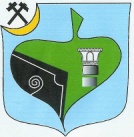  Federacija Bosne i Hercegovine		                         Federation of Bosnia and Herzegovina    Zeničko-Dobojski Kanton                                                                           Zenica-Doboj Canton         OPĆINA BREZA	                                                                                MUNICIPALITY OF BREZA         Općinski načelnik                                                                                       Municipality majorNa osnovu člana 38. stav 1. Zakona o lokalnoj samoupravi Zeničko-dobojskog kantona („Službene novine Zeničko–dobojskog kantona“, broj:13/98, 8/2000 i 2/05“) i člana 10. Odluke o usklađivanju odluke o osnivanju mjesnih zajednica Općine Breza sa Zakonom o principima lokalne samouprave u Federaciji BiH i Statutom Općine Breza („Službeni glasnik Općine Breza“, broj: 7/13) Općinsko vijeće Breza na sjednici održanoj dana  .......... 04.2021.godine donosiO D L U K Uo raspisivanju i održavanju izbora za članove savjeta mjesnih zajednica na području općine BrezaI OPĆE ODREDBEČlan 1.Ovom Odlukom raspisuju se izbori za članove savjeta mjesnih zajednica na području Općine Breza, utvrđuje način provođenja izbora, mjesto i vrijeme održavanja izbora, organi za provođenje izbora.II NAČIN PROVOĐENJA IZBORAČlan 2.U mjesnim zajednicama birači će birati članove savjeta neposredno tajnim glasanjem umjestu u kojem imaju prebivalište.III ODRŽAVANJE IZBORAČlan 3.Izbori za članove savjeta mjesnih zajednica održat će se dana 03.07.2021.godine (subota) u vremenu od 0900 h do 1800 h u svim mjesnim zajednicama.Mjesto i vrijeme održavanja izbora objavljuje se putem oglasne table i web stranice Općine Breza kao i na oglasnim tablama u mjesnim zajednicama.Mjesto i vrijeme održavanja izbora mora se objaviti najkasnije u roku od 15 dana prije dana održavanja izbora.Kao mjesto održavanja izbora mogu se odrediti prostorije mjesne zajednice, škole ili druge pogodne prostorije.IV ORGANI MJESNE ZAJEDNICE I POSTUPAK IZBORAČlan 4.Općinski načelnik će imenovati Komisiju za provođenje izbora, koja će u saradnji sa savjetima mjesnih zajednica imenovati biračke odbore za provođenje izbora za članove savjeta u mjesnim zajednicama.Nadzor nad radom biračkih odbora vršit će Služba za privredu.Pripremu izbora za članove savjeta mjesnihzajednica (prostorije za održavanje izbora, tehnička i druga podrška) izvršit će Služba za privredu u saradnji sa predsjednicima mjesnih zajednica Općine Breza.Član 5.Organi mjesne zajednice su Savjet mjesne zajednice i Predsjednik mjesne zajednice.Član 6.Organi za provođnje izbora su Komisija za provođenje izbora u mjesnim zajednicama koju imenuje Općinski načelnik i birački odbor i koje imenuje navedena Komisija u saradnji sa predsjednicima mjesnih zajednica.Komisija za provođenje izbora u mjesnim zajednicama ima tri člana. Birački odbori imaju tri člana i tri zamjenika.Članovi Komisije i biračkog odbora ne mogu biti kandidati za članove savjeta mjesnih zajednica.Član 7.Prilikom predlaganja i izbora članova Savjeta mjesnih zajednica i članova podružnica naseljenih mjesta mora se voditi računa da sastav članova izražava približno nacionalnu strukturu stanovništava, da kandidati budu prijavljeni na području mjesne zajednice, da oba spola budu ravnopravno zastupljena kao i mladi i naseljena mjesta mjesne zajednice.Član 8.Predizborne aktivnosti i organizaciju održavanja Zborova građana i sve druge potrebne radnje za izbor članova Savjeta mjesnih zajednica i podružnica organizuje Savjet mjesne zajednice.Član 9.Prijedlog kandidata za Savjet mjesne zajednice i članove podružnice mogu podnijeti:Savjet mjesnih zajednica,Građani (pojedinačno ili grupno),Organi političkih stranaka,Druge organizacije ili udruženja koja djeluju na području mjesnih zajednicaČlan 10.Najmanje (7) sedam dana prije, putem javnih poziva ili medija stanovništvo mjesne zajednice bit će obaviješteno o terminu kandidacionih zborova.Član 11.Prijedlog kandidata za članove mjesnih zajednica se donosi na Zboru građana.Nakon završenog predlaganja kandidata, utvrđuje se kandidatska lista (glasački listić).Glasanje za kandidatsku listu (glasački listić) vrši se javno (dizanjem ruku) za svakog kandidata pojedinačno.Kandidatska lista (glasački listić) mora da ima 50% više kandidata za izbor članova organa mjesnih zajednica u odnosu na broj utvrđen Statutom mjesnih zajednica.Redosljed na kandidatskoj listi (u daljem tekstu-glasačkom listiću) utvrđuje se prema broju dobivenih glasova prilikom pojedinačnog glasanja.Član 12.Izuzetno u mjesnim zajednicama koje imaju više naseljenih mjesta, glasački listić mora sadržavati posebno listu kandidata za Savjet mjesne zajednice sa cijele mjesne zajednice i listu kandidata za članove podružnice-naseljenog mjesta.Član 13.Izgled glasačkog listića treba biti istaknut na javnim mjestima mjesne zajednice najmanje 7dana prije zvaničnog datuma izbora. Na glasačkom listiću obavezno naznačiti broj članova Savjeta i podružnice koji se bira.Član 14.Izbor članova Savjeta mjesne zajednice i članova podružnice vrši se neposredno tajnim glasanjem putem glasačkih listića. Izbori se po pravilu održavaju istovremeno u svim mjesnim zajednicama.Izbore će provesti birački odbori iz člana 6. ove Odluke.Datum, vrijeme i mjesto održavanja izbora mora se objaviti najmanje 15 dana prije održavanja izbora putem oglasne table i web stranice općine Breza kao i na oglasnim tablama mjesnih zajednica.Član 15.„Način glasanja za organe mjesne zajednice sprovesti u skladu sa poglavljem V. Odluke o usklađivanju odluke o osnivanju mjesnih zajednica Općine Breza sa Zakonom o principima lokalne samouprave u Federaciji BiH i Statutom Općine Breza  („Sl.glasnik općine Breza“ broj:7/13).Član 16.Trajanje mandata, njihov prestanak i popuna upražnjenog mjesta člana organa mjesne zajednice i podružnice riješen je Statutom mjesne zajednice.Član 17.Komisija za provođenje izbora dužna je izvještaj o rezultatima provedenih izbora dostaviti Općinskom vijeću u roku od 7 (sedam) dana od dana održavanja izbora.Član 18.Općinsko vijeće potvrđuje rezultate izbora za članove Savjeta mjesne zajednice i podružnice.V  PRELAZNE I ZAVRŠNE ODREDBEČlan 19.Ova Odluka stupa na snagu osmog dana od donošenja i objavit će se u“Službenom glasniku Općine Breza”.Broj: 01/1-02- ..... /21                                                                      PREDSJEDAVAJUĆI Breza, ........ .04.2021. godina                                                            Općinskog vijeća										     Anel RihićP r a v n i  o s n o v sadržan je:- u članu 38. Stav 1. Zakona o lokalnoj samoupravi („Službene novine Zeničko–dobojskog kantona“, broj:13/98, 8/2000 i 2/05“), koji glasi:„Statutom općine, u skladu sa Zakonom, uređuje se postupak osnivanja, djelokrug, organi i ovlaštenja organa mjesne zajednice, način izbora i opoziva organa mjesne zajednice, utvrđivanje programa rada mjesne zajednice, osnove pravila mjesne zajednice, način finansiranja rada mjesne zajednice, obavljanje administrativnih i drugih poslova za potrebe mjesne zajednice, kao i druga pitanja od značaja za ostvarivanje prava i obaveza mjesne zajednice utvrđenih Zakonom, Statutom općine i drugim općim aktom Općinskog vijeća“;- u članu 10. Odluke o usklađivanju odluke o osnivanju mjesnih zajednica Općine Breza sa Zakonom o principima lokalne samouprave u Federaciji BiH i Statutom Općine Breza („Službeni glasnik Općine Breza“, broj: 7/13), koji glasi:„Odluku o raspisivanju, održavanju i načinu provođenja izbora za organe mjesne zajednice donosi Općinsko vijeće Breza“ .Razlozi za donošenjeMandat postojećih članova savjeta mjesnih zajednica na području Općine Breza  ističe 26.07.2021.godine. U cilju provođenja izbora novih članova savjeta neophodno je pokretanje postupka provođenja izbora za naredni mandatni period. U tom smislu pripremljen je Prijedlog Odluke o raspisivanju i održavanju izbora za članove savjeta mjesnih zajednica na području Općine Breza,  pa se predlaže Općinskom vijeću Breza da istu usvoji u predloženom tekstu.      P r e d l a g a č   									SLUŽBA ZA PRIVREDU       Bosna i Hercegovina              	                                                    Bosnia and Herzegovina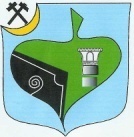  Federacija Bosne i Hercegovine		                     Federation of Bosnia and Herzegovina    Zeničko-Dobojski Kanton                                                                Zenica-Doboj Canton         OPĆINA BREZA	                                                                 MUNICIPALITY OF BREZA	Općinski načelnik                                                                          Municipal mayorSlužba za privreduBroj:02/1-..................../21Breza,22.04.2021. godineOPĆINSKO VIJEĆE BREZA- SLUŽBA OPĆINSKOG VIJEĆA -Predmet : Dostava prijedloga Odluke o raspisivanju i održavanju                izbora za članove savjeta mjesnih zajednicaPoštovani, U prilogu Vam dostavljamo prijedlog Odluke o raspisivanju i održavanju izbora za članove savjeta mjesnih zajednica na području općine Breza, na dalje postupanje.S poštovanjem!Dostavljeno									Pomoćnik načelnika1 x Naslov1 x evidencija1 x a/a									 Salih Hasanspahić